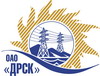 Открытое акционерное общество«Дальневосточная распределительная сетевая  компания»ПРОТОКОЛ ПЕРЕТОРЖКИСпособ и предмет закупки: право заключения Договора на поставку продукции: «Запасные части для дизельной и спец. технике» для нужд филиалов ОАО «ДРСК» «Амурские электрические сети», «Южно-Якутские электрические сети». Плановая стоимость: 4 145 144,60  руб. без НДСПРИСУТСТВОВАЛИ: два члена постоянно действующей Закупочной комиссии 2-го уровня. ВОПРОСЫ ЗАСЕДАНИЯ ЗАКУПОЧНОЙ КОМИССИИ:К процедуре переторжки было допущено 5 участников: ООО «АЛЛТЕК»г. Челябинск, ИП Лончакова Г.М. г. Благовещенск, ЗАО «Челябагроснаб»  г. Челябинск, ООО «Агат» г. Благовещенск, ООО «Трасса»  г. Хабаровск.В ходе проведения процедуры переторжки  было получено 2 (два) предложения, конверты с которыми были присланы в адрес секретаря Закупочной комиссии.Вскрытие конвертов было осуществлено в присутствии двух членов Закупочной комиссии. Дата и время начала процедуры вскрытия конвертов с предложениями участников по переторжке: 15:00 17.05.2013Место проведения процедуры вскрытия конвертов с предложениями участников: 675000 г. Благовещенск, ул. Шевченко 28, каб. 244.В конвертах обнаружены предложения следующих участников запроса предложений:РЕШИЛИ:Утвердить протокол переторжки№        244-МРг. Благовещенск________17.05. 2013 г.№п/пНаименование Участника закупки и его адрес Общая цена заявки до переторжки, руб. без НДСОбщая цена заявки после переторжки, руб. без НДСЗАО «Челябагроснаб» 454078 г. Челябинск, ул. Гражданская, д. 14-а3 424 423,053 305 084,74ООО «Агат» 675000 г. Благовещенск, ул. Красноармейская 124-3183 408 508,473 372 881,36Ответственный секретарь________________________Т.В. Челышева